GUÍA DE APRENDIZAJE ADECUADA N° __4__INSTRUCCIONES GENERALES:Responde lo solicitado en el cuaderno personal de la asignatura CON LÁPIZ DE PASTA Y LETRA LEGIBLE, solo las respuestas, respetando la enumeración de esta guía. También se pueden redactar las respuestas en algún procesador de textos (como MS Word).Mantén el orden, limpieza y ortografía en el trabajo.Una vez finalizado el desarrollo de la guía, envía las respuestas al mail del profesor que aparece a continuación. Si se escribió en el cuaderno, se envían las fotografías de las respuestas. Si se escribió en el procesador de textos, se envía el archivo. Importante: En el asunto del correo, indicar nombre y curso.Una vez recepcionado y probado que el archivo no está dañado, el profesor acusará recibo del mismo, siendo su comprobante de entrega. Es responsabilidad del estudiante el correcto ingreso de la dirección electrónica y la carga del archivo.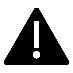 IMPORTANTE: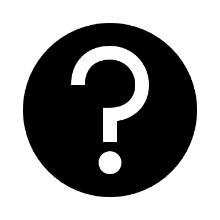 En caso de consultas, escribir al mail de tu profesor: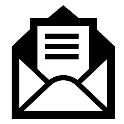 - Leonardo Allendes: leonardoallendes@maxsalas.cl - Rebeca Bustos: rebeca.bustos@maxsalas.cl- Victoria Herrera: victoria.herrera.quiroga@gmail.com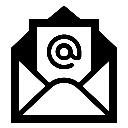 - Andrés Osorio: andres.osorio@maxsalas.cl- Viviana Quiero: quierovivi@gmail.com- Juliet Turner: jccturner@gmail.com -Fernando Herrera: fherreracerda@gmail.com 1.- Hemos estado estudiando en las Guías Anteriores, cómo el Ser humano a través de miles de años logró evolucionar hasta completar su proceso de Hominización (Proceso evolutivo a través del cual una raza de primates dio lugar a la especie humana). Finalmente, esta evolución generó al hombre que conocemos hasta la actualidad, El Homo Sapiens; pero, ¿Te has preguntado cómo fue el proceso de expansión del homo Sapiens en el planeta y en América ¿. Bueno, hace unos 100 mil años atrás, éste comenzó a migrar desde áfrica a otros continentes; y según los hallazgos, América fue el último continente al cual llegó. Sobre la llegada a América, existen múltiples. Hipótesis o suposiciones sobre las “rutas” que utilizaron para llegar a este continente.A.- Describe y contesta en tu cuaderno, las 5 Hipótesis que existen sobre las rutas de poblamiento americano. (Las puedes encontrar en la Página 19, texto de Estudio). www.curriculumnacional.mineduc.cl a.- La Ruta de Beringb.- La Ruta Costerac.- La Ruta Atlánticad.- La Ruta Transpacífica e.- La Ruta Oceanía – Antártica.- Contesta: Qué “Hipótesis” de estas 5 , te parece más creíble o verdadera;  porqué ¿ . 2.- También, en las Guías anteriores, nos dimos cuenta que la evolución humana registró distintos etapas u periodos; al primero lo denominamos Paleolítico, (3 millones de años atrás aprox ) donde el hombre se caracterizó por la fabricación y utilización de herramientas de piedra tallada, la práctica de la depredación (caza, pesca y recolección), el nomadismo y la aparición de las primeras manifestaciones artísticas, como son las pinturas rupestres y las esculturas de piedra o hueso. Pero, posteriormente, (hace unos 12.000 años atrás), el ser humano da nuevamente un salto evolutivo donde experimenta una serie de cambios, a este periodo se le denominó, Neolítico; que principalmente se ejemplifican en un “cambio” de estilo de vida. El ser humano se tuvo que “adaptar” al medio ambiente (producto del término de la última glaciación). Para ello:a.- Crearon nuevas actividades de subsistencia.b.- Idearon Novedosos Artefactos. B.- Lee los siguientes textos; analiza, explica y contesta en tu cuaderno las siguiente Preguntas:___________________________________________________________________________________________“La aparición de la agricultura y la sedentarización fueron dos fenómenos tan importantes que, a partir de entonces, ya nada sería igual a lo anterior. […]. En esta nueva situación los seres humanos trabajan pensando en disponer en el futuro de alimentos [...], por medio de la agricultura y la ganadería. El resultado, como se puede ver fácilmente, era la adquisición de algo en lo que seguramente venían pensando desde hacía largos años: la [...] seguridad material o económica a partir de los alimentos suficientes”.Fuente: García, David (2010). Historia universal: XXI capítulo.David García es un historiador español, que en este libro realiza una síntesisgeneral de la historia universal.____________________________________________________________________________________________  “La posición de los cazadores paleolíticos en la naturaleza no era diferente a la del resto de depredadores. Era un cazador muy eficaz con respecto a sus competidores animales. Sin embargo, era tan dependiente como ellos de las condiciones ecológicas en las que estaba obligado a sobrevivir. Cinco mil años más tarde había ocurrido un sorprendente cambio: la mayor parte de los grupos humanos había abandonado su vida de cazadores nómadaspara sustituirla por una existencia sedentaria. Esta existencia se basaba ahora en el cultivo de la tierra y la domesticación de animales: se había transformado en un productor de alimentos. Las consecuencias del paso de la caza-recolección a la producción de alimentos aceleró la evolución sociocultural y demográfica de los últimos cinco mil años de la historia. Este proceso es conocido como “revolución neolítica”.Fuente: Adaptado de Quijano, Daniel (2011). Del Neolítico a las sociedades urbanas del Próximo Oriente: Mesopotamia y Egipto. Daniel Quijano es un pedagogo y docente español.____________________________________________________________________________________________Preguntas..-  ¿En qué consistiría la revolución neolítica?, .- ¿Por qué estos cambios han sido considerados revolucionarios?,.-  ¿Cuáles fueron algunas de las causas que motivaron a los seres humanos a cambiar sus modos de vida?Pauta de AutoevaluaciónMarca con una cruz  ✗ el recuadro que mejor  represente como te sientes  respecto al criterio que se está evaluando.AsignaturaHistoria. Geografía y Ciencias Sociales.NIVEL7 mo    BásicoUNIDADComplejización de las primeras sociedades: de la hominización al surgimiento de las civilizaciones.OBJETIVO DE APRENDIZAJE O HABILIDADES.- EXPLICAR EL PROCESO DE HOMINIZACIÓN, RECONOCIENDO LAS PRINCIPALES ETAPAS DE LA EVOLUCIÓN DE LA ESPECIE HUMANA, LA INFLUENCIA DE FACTORES GEOGRÁFICOS, SU DISPERSIÓN EN EL PLANETA Y LAS DISTINTAS TEORÍAS DEL POBLAMIENTO AMERICANO..- EXPLICAR QUE EL SURGIMIENTO DE LA AGRICULTURA, LA DOMESTICACIÓN DE ANIMALES, LA SEDENTARIZACIÓN, LA ACUMULACIÓN DE BIENES Y EL DESARROLLO DEL COMERCIO, FUERON PROCESOS DE LARGA DURACIÓN QUE REVOLUCIONARON LA FORMA EN QUE LOS SERES HUMANOS SE RELACIONARON CON EL ESPACIO GEOGRÁFICO.Criterio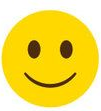 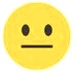 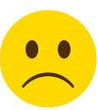 1. Desarrollaste con una actitud de compromiso esta  guía enviada por tu profesora.2. Utilizaste las instrucciones,  información o material de estudio entregado para responder a las preguntas   adecuadamente.3. Utilizaste diferentes herramientas tales como, internet, libros, etc., con la finalidad de aclarar dudas o recopilar información.4. Seguiste las instrucciones entregadas por el profesor para desarrollar describir las rutas de poblamiento americano 5. Los textos recomendados por la profesora te permiteron comprender la importancia de la revolución neolítica en la evolución de la humanidad